UNIVERSITAS MUHAMMADIYAH SEMARANG FAKULTAS KESEHATAN MASYARAKAT Terakreditasi A SK LAM-PTKes Nomor :  0419 / LAM-PTKes / Akr / Sar / XI / 2020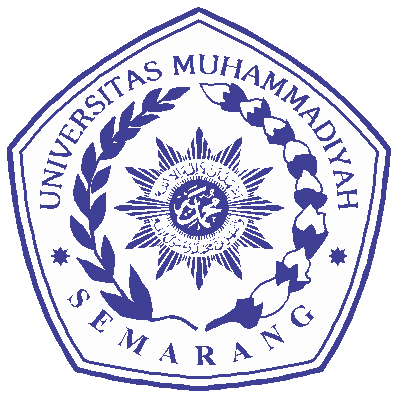 Jl. Kedungmundu Raya No. 18 Semarang, Telp. (024) 76740296, 76740297 Fax. (024) 76740291 email : fkm@unimus.ac.id      website:http://fkm.unimus.ac.idNomor 	: ........../UNIMUS.A/KM/2021			Semarang, 29 September 2021Lampiran	: -Perihal 	: Permohonan Uji Expert KuesionerKepada Yth.    Direktur Politeknik Kesehatan Kemenkes Semarang di SemarangAssalaamu’alaikum wa rahmatullahi wa bara kaatuhSehubungan dengan penelitian yang dilakukan oleh mahasiswa Fakultas Kesehatan Masyarakat Universitas Muhammadiyah Semarang, bersama ini kami sampaikan permohonan uji expert kuesioner bagi mahasiswa berikut:	Nama			: Galang Pusaka Candra Arisandi	NIM			: A2A213002	Judul Penelitian	: Kepatuhan terhadap Pemakaian Film Badge dan TLD, Hubungannya  dengan Sikap terhadap Kebijakan Rumah Sakit dan Pemakaian AlatDemikian permohonan ini kami sampaikan. Atas perhatian dan perkenannya kami sampaikan terima kasih.Wa billahit taufiq wal hidayahWassalaamu’alaikum wa rahmatullahi wa bara kaatuh.Dekan,Dr. Sayono, SKM, M.Kes(Epid).NIK. 28.6.1026.077Tembusan :Arsip